«Влияние мелкой моторики на развитие ребенка»Родители не раз слышали, что у детей нужно развивать мелкую моторику рук. Но наверное думали, серьезно ли это и зачем это делать. Что же такое мелкая моторика? 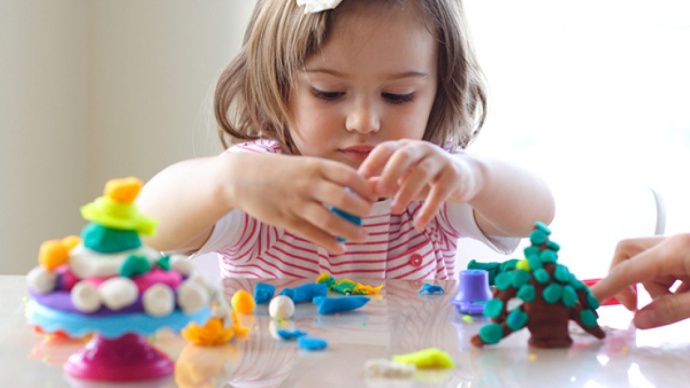 Мелкая моторика- это способность ребенка выполнять мелкие и точные движения кистями и пальчиками рук и ног в результате скоординированных действий нервной, мышечной и костной систем.Выдающийся педагог В. А. Сухомлинский отмечал«Истоки способностей и дарований детей находятся на кончиках пальцев. От пальцев, образно говоря, идут тончайшие ручейки, которые питают источник творческой мысли».Это не просо красивые слова: в них содержится объяснения того, каким образом развивается малыш.Ведь огромное количество нервных окончаний расположено именно в руке и на языке. Отсюда информация постоянно передается в мозг ребенка, где она сопоставляется с данными зрительных, слуховых и обонятельных рецепторов.В головном мозге человека, центры отвечающие за движения пальцев рук и речь, очень близко расположены. Стимулируем отделы мозга отвечающую за мелкую моторику, активизируем зоны отвечающую за речь. У ребенка хорошо развита мелкая моторика руки, как правило умеет рассуждать логически правильно, хорошо развита память, внимание, связная речь.Задания для развития мелкой моторики рук:- Лепим колбаски, колечки, шарики;- режем пластилиновую колбаску пластмассовым ножом на множество мелких кусочков, а потом слепляем кусочки снова. Из каждого маленького кусочка делаем лепешку или монетку. (Можно надавить на лепешку настоящей монеткой или плоской игрушкой, чтобы получить отпечаток.)- вырезание ножницами: для начала удобней вырезать геометрические формы и фигурки из цветных журналов, и клеящим карандашом, закреплять их на листе.- нанизывать бусинки, пуговки на нитки.Нанизывать можно все что нанизывается: пуговицы, бусы, рожки и макароны, сушки и т. п. Можно составлять бусы из картонных кружочков, квадратиков, сердечек, листьев деревьев, в том числе сухих, ягод рябины.Детям предлагается сортировать, угадывать с закрытыми глазами, катать между большим и указательным пальцем, придавливать поочередно всеми пальцами обеих рук к столу, стараясь при этом делать вращательные движения. Можно научить ребенка перекатывать пальцами одной руки два грецких ореха или камешка, пальцами одной руки или между двух ладоней шестигранный карандаш.- переливание воды. Это мытье посуды, стирка белья, переливание воды из одного стакана в другой. Эти занятия не только развивают моторику, но и также успокаивают детей.Игры с водой и в воде:- в тазик с водой можно положить фасоль, мелкие игрушки, мозаику и всё, на что хватит фантазии, выдавайте малышу ситечко, пусть вылавливает;- малыши приходят в восторг от игр в воде с пеной: налейте в тазик с водой немного шампуня и дайте венчик, пусть взбивает;- поиграй те с ребёнком в большую стирку, предложите малышу самому постирать, а затем отжать и повесить небольшие вещи.- завязывать узлы на толстой и тонкой верёвках, шнурках.- заводить будильник, игрушки ключиком.- штриховать, рисовать, раскрашивать карандашом, мелками, красками- конструировать из бумаги «оригами», шить, вышивать, вязать.- рисовать узоры по клеточкам в тетради.- заниматься на домашних снарядах, где требуется захват пальцами (кольца, перекладина).- хлопать в ладоши тихо, громко, в разном темпе.- катать по очереди каждым пальцем мелкие бусинки, камешки, шарики.Игры с крупами:- готовим обед: понадобится крупа и разнообразные ложечки, черпачки, мисочки, тарелочки и стаканчики, отлично подойдёт набор детской посудки, малыш будет пересыпать крупу пальчиками и ложкой в различные емкости – это отлично развивает мелкую моторику рук;- «Найди в крупе»: у этой игры есть несколько вариаций. Детям помладше можно предложить найти мелкие предметы, спрятанные в крупе. Детям постарше можно поставить более сложную задачу: например найти букву, спрятанную в крупе и поставить её на слово, которое начинается с этой буквы, или предложить подобное задание с геометрическими фигурами;- «Рисование на крупе». Насыпьте слой манки толщиной примерно 2-3 мм на поднос. Разровняйте. Далее можно изобразить простые фигуры, проводя пальцем: круг, треугольник, цветок, солнышко и т. д. Рисование:Трудно переоценить значение рисования для развития мелкой моторики детей.Кроме всем известных способов рисования хотелось бы предложить вам и другие, менее традиционные, формы рисования:- рисование пальчиками;- оттиск печатками из картофеля, моркови;- тычок жёсткой полусухой кистью.- использование пальчиковой гимнастики- «Пальчики здороваются» - кончик большого пальца правой руки поочередно касается кончиков указательного, среднего, безымянного и мизинца. «Поздороваться» пальчиками на левой руке, а затем одновременно на двух руках.- «Корни деревьев» - кисти рук сплетены, растопыренные пальцы опущены вниз.-«Деревья» - поднять обе руки ладонями к себе, широко расставить пальцы.- «Очки» - образовать два кружка из большого и указательного пальцев обеих рук, соединить их.- «Человечек» - указательный и средний пальцы правой (затем и левой) руки - «бегает» по столу.- «Слоненок» - (средний палец выставлен вперед – хобот, а указательный и безымянный – ноги) «идет» по столу.- «Оса» - выпрямить указательный палец правой руки и вращать им. Те же движения производить указательным пальцем левой руки и одновременно указательными пальцами обеих рук («осы») .Подготовила: воспитатель группы №3 «Сказка»Запасник Е.Н.